基本信息采集使用手册（学生版）基本信息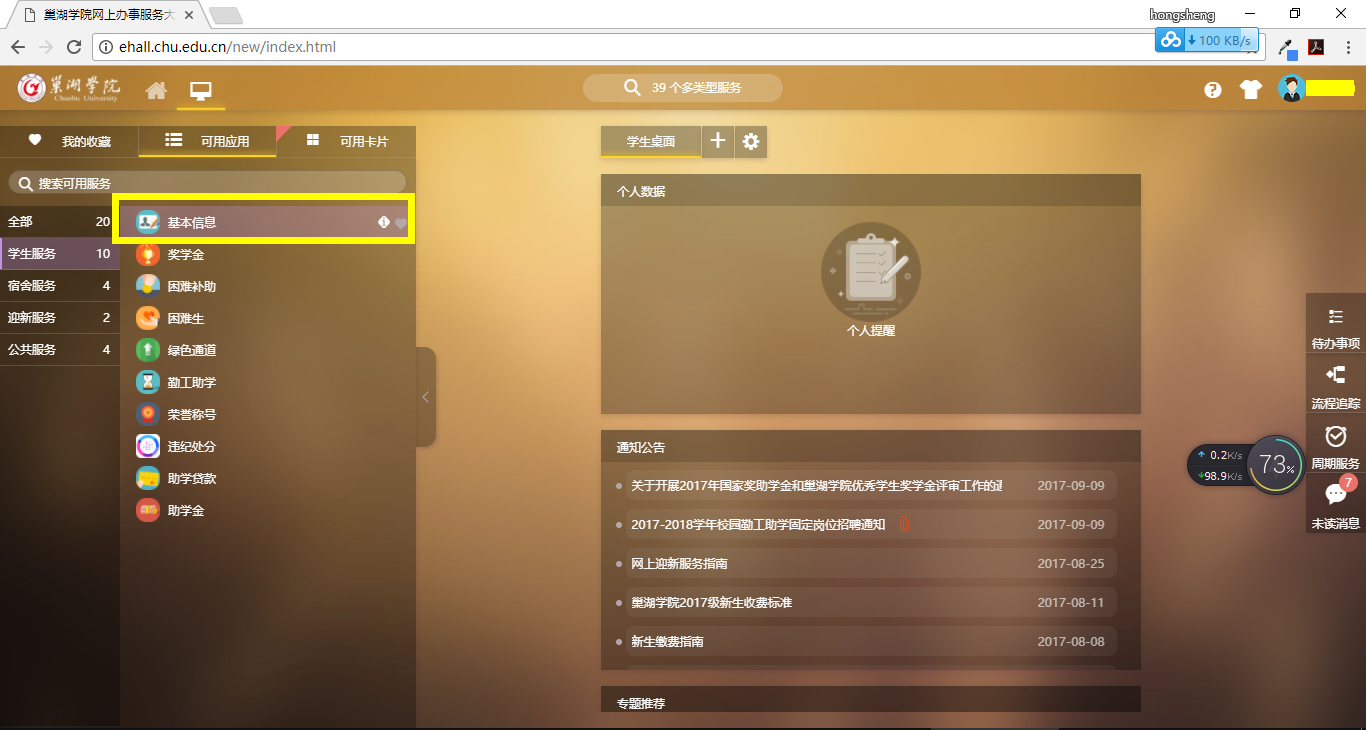 在上图中可用应用里，点击“基本信息”弹出如下界面：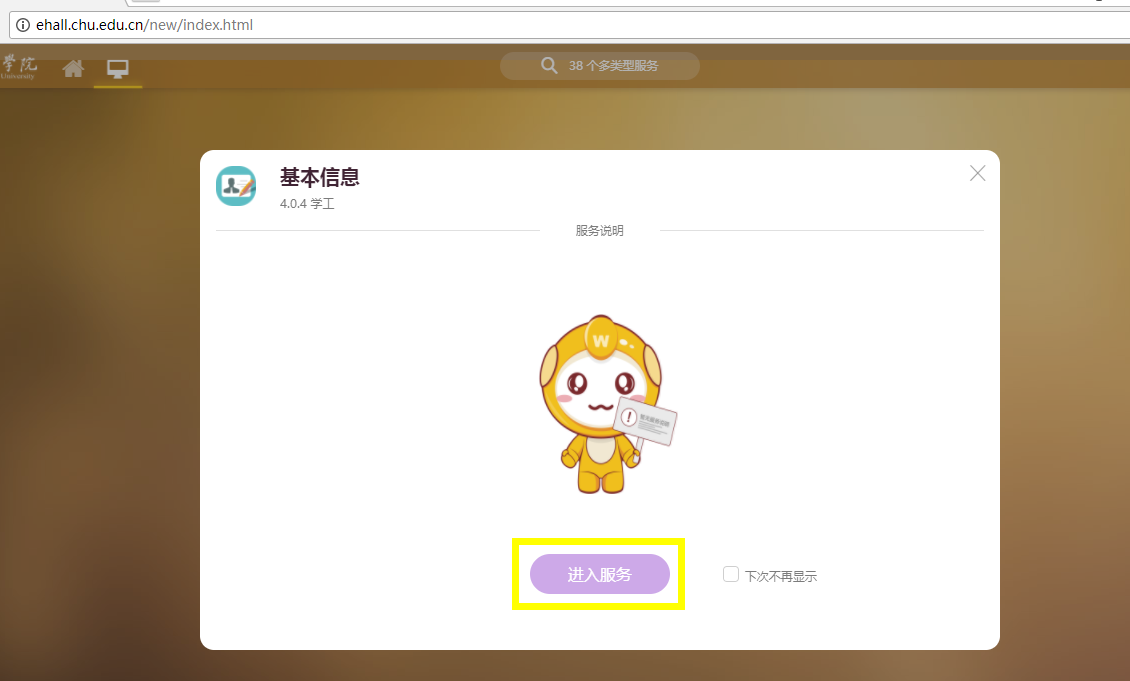 点击“进入服务”，显示如下图所示。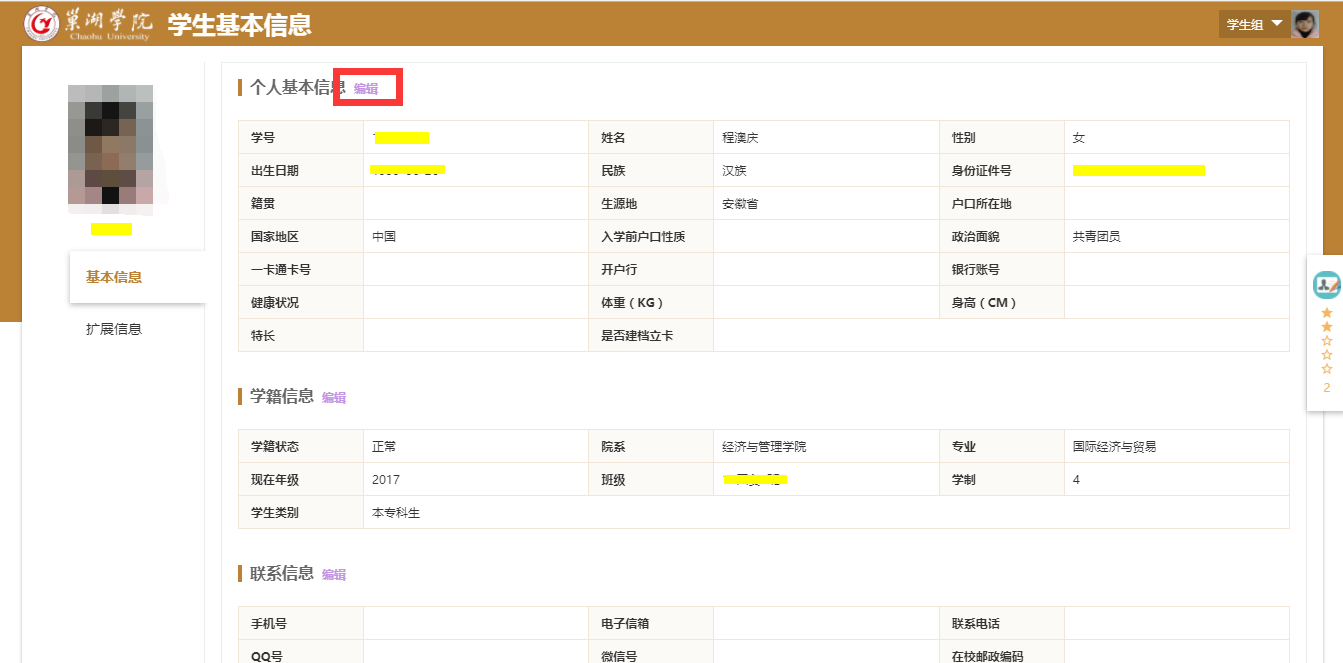 上图显示“个人基本信息”、“学籍信息”、“联系信息”等，点击“编辑”按钮进入信息填写。填写基本信息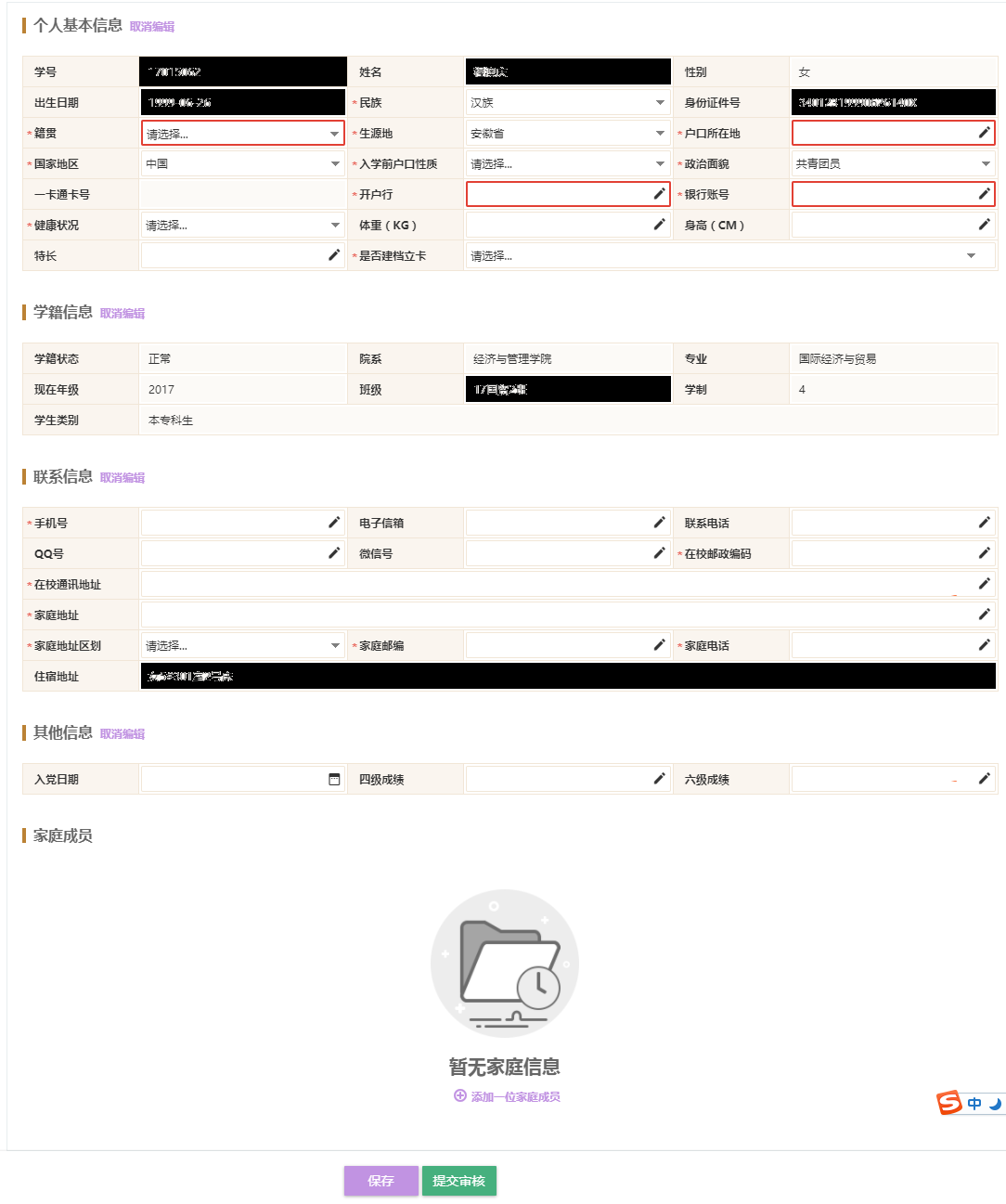 在上图所示中，需要填写“个人基本信息”、“联系信息”、“其他信息”以及“家庭成员”。保存：表示只将当前已填好信息保存；提交审核（只有在编辑模式下才显示）：表示信息填好无误，提交后待辅导员审核；撤销申请：表示发现信息有错误，可以撤销申请，修改后再提交审核。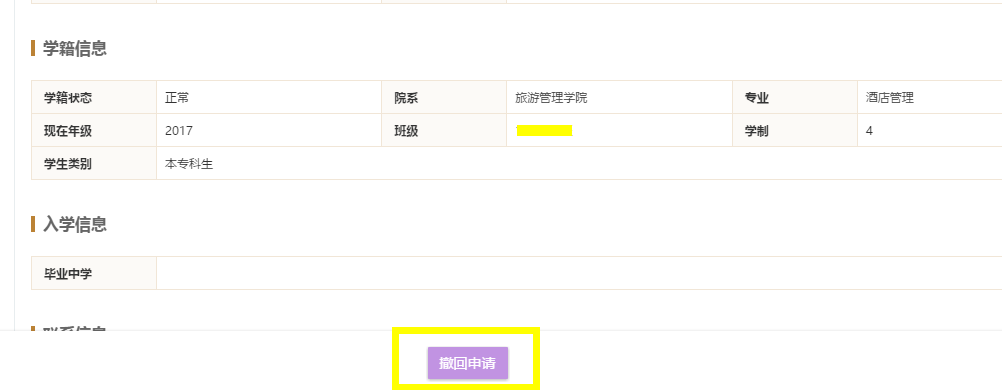 填写“家庭成员”：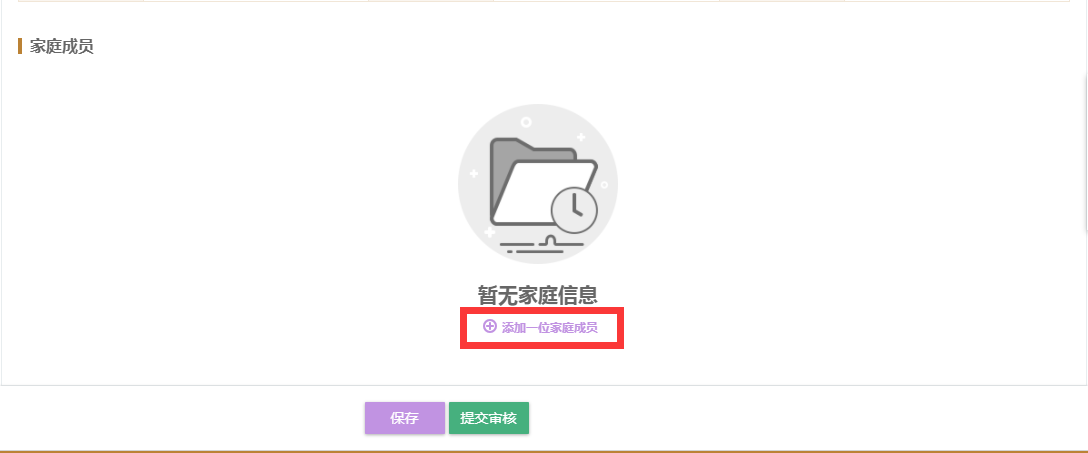 点击“添加一位家庭成员”，进入下图：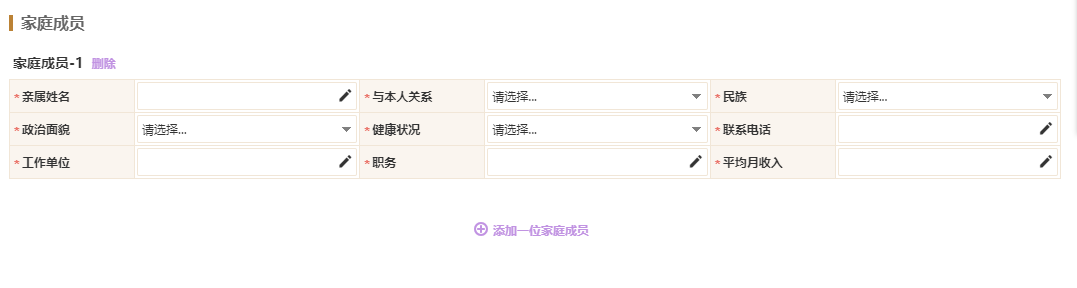 填写注意事项：所有标“*”为必填项，必须填写，否则无法保存；生源地：选择高考时的省份，只要选择省份即可；开户行：填写完整的银行名称；填写扩展信息填写“教育经历”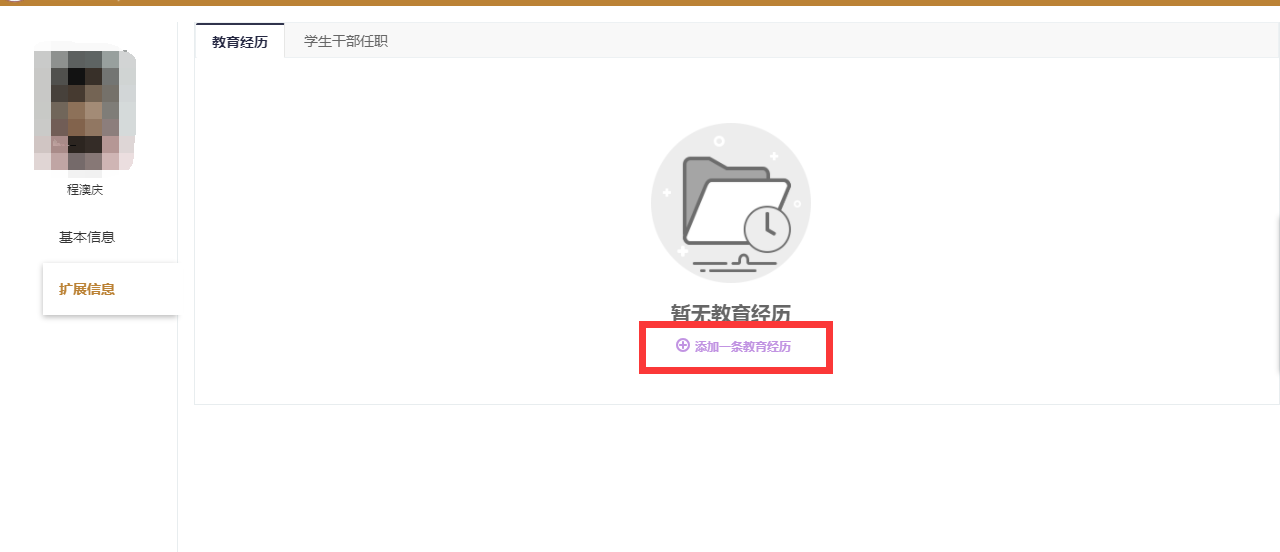 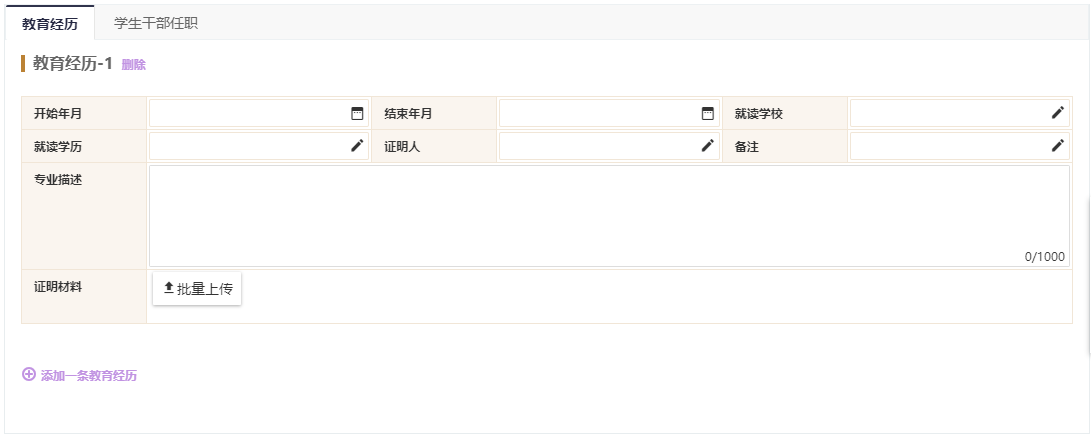 填写“学生干部任职”信息。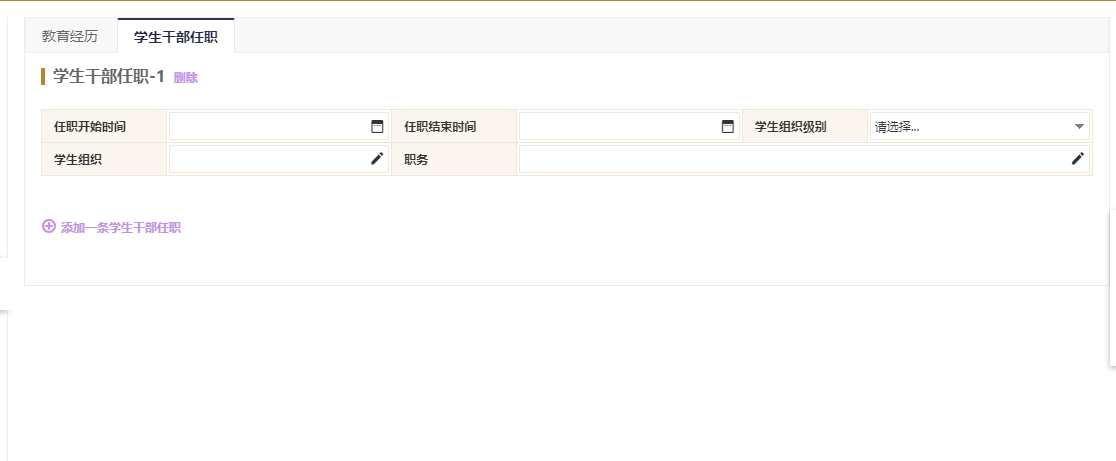 注意：“开始年月”的月份选择9月份，“结束年月”的月份选择7月份。